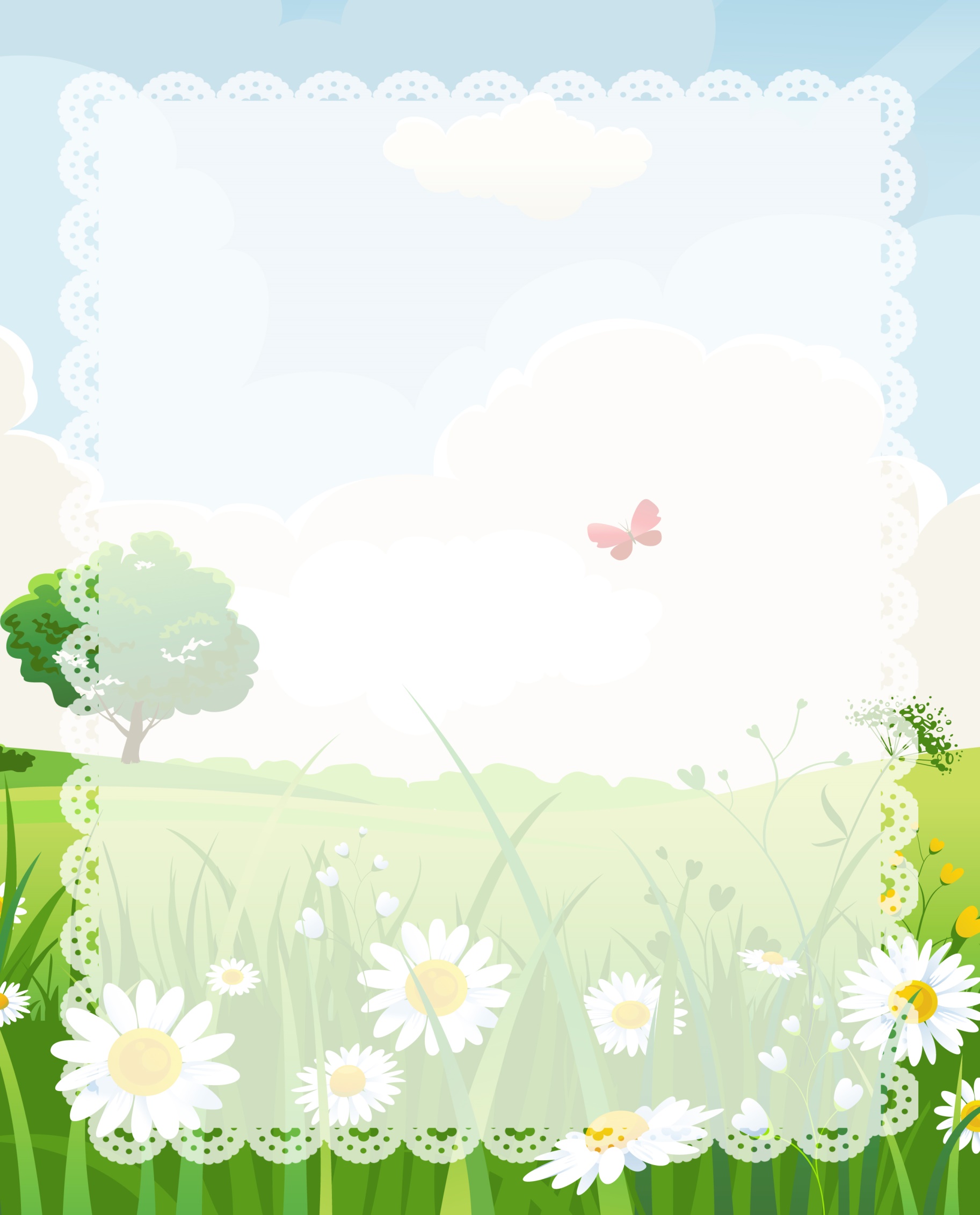 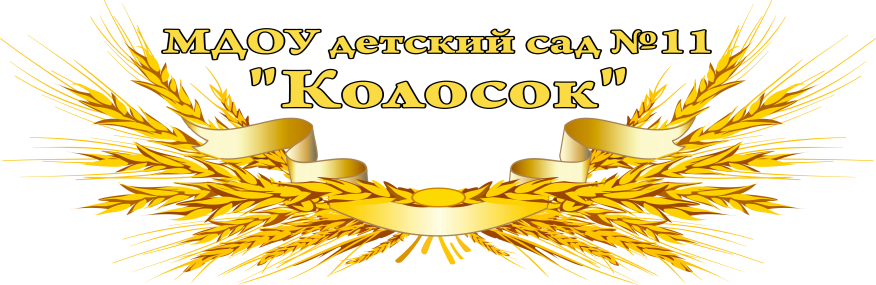 Муниципальный этап всероссийского профессионального конкурса«Воспитатель года России– 2018»Экологическая акция«Покормите птиц зимой».Сухорукова Светлана Валентиновнавоспитатель высшей квалификационной категориимуниципального дошкольного образовательного учреждениядетский сад №11 «Колосок»356018 Ставропольский крайНовоалександровский районп. Темижбекский, ул. Кооперативная, д.19Рабочая электронная почта: det.sad2012@mail.ruАдрес сайта ДОУ в интернете: detsad-kolosok11.ru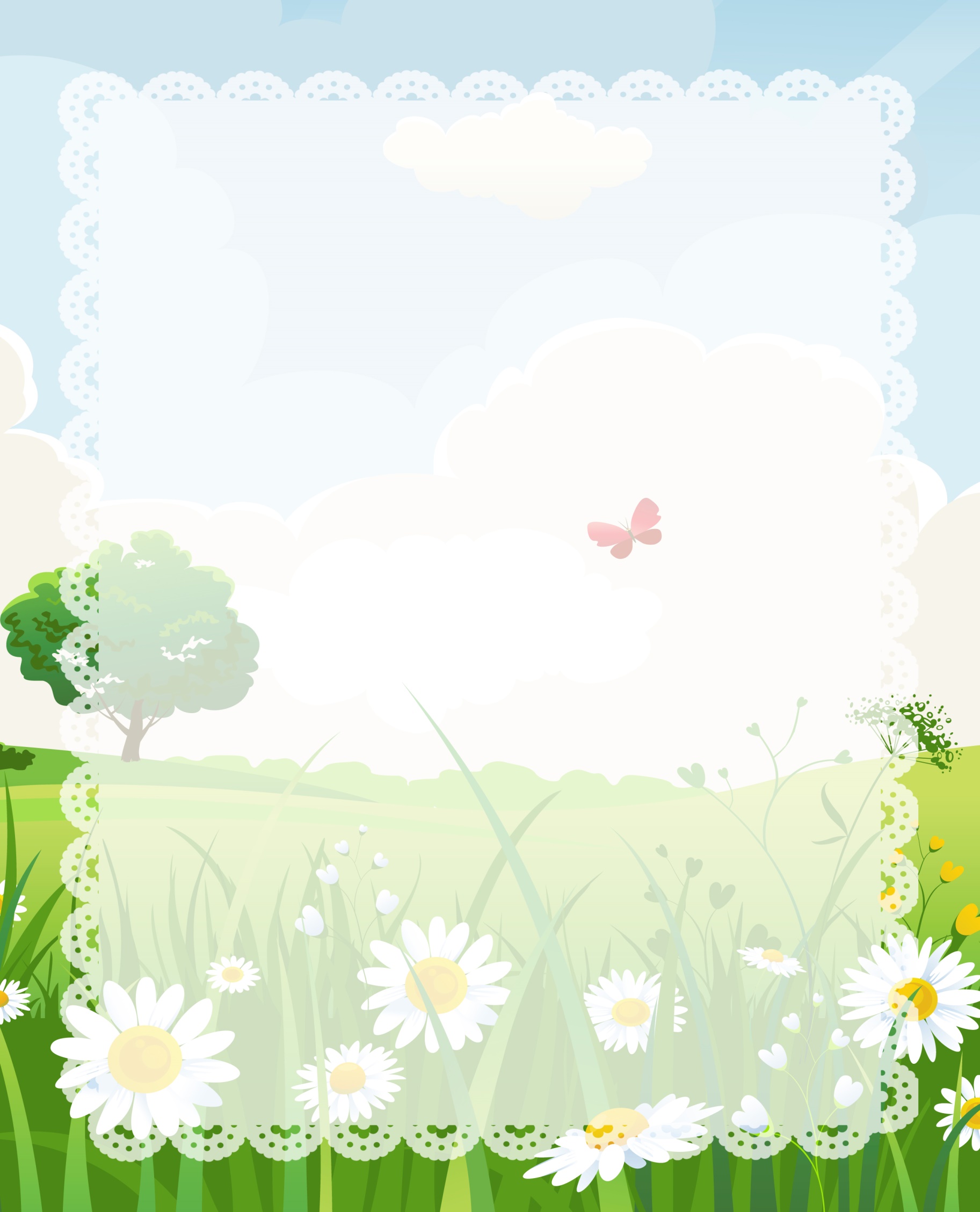 Цель акции: воспитывать чуткое отношение к птицам, желание помочь им зимой.Экологическая тревога: птицам нет едыЗадачи акции:o   Воспитывать заботливое отношение к птицам, желание помогать в трудных зимних условиях.o   Обобщить знания детей, полученные при наблюдении за повадками птиц.o   Вызвать желание помочь нашим крылатым друзьям в зимнюю бескормицу.o   Научить детей правильно их подкармливать.o   Содействие воспитанию активной жизненной позиции участников акции.Участники акции: дети средней группы, родители, воспитатель.Проведение природоохранных акций стало традицией для нашего детского сада. Организация и проведение акций позволяет привлекать к природоохранной деятельности воспитанников детского сада и их родителей. В конце ноября, в средней группе «Подсолнушки»,  была проведена экологическая акция «Покормите птиц зимой». В рамках акции воспитатели читали художественные произведения, проводили познавательные беседы с детьми, игры экологической направленности, рассматривали открытки и иллюстрации «Птицы нашего края», смотрели познавательные презентации, направленные на обогащение знаний детей о зимующих птицах. Совместно с родителями воспитанников были изготовлены и развешены в парке кормушки для птиц.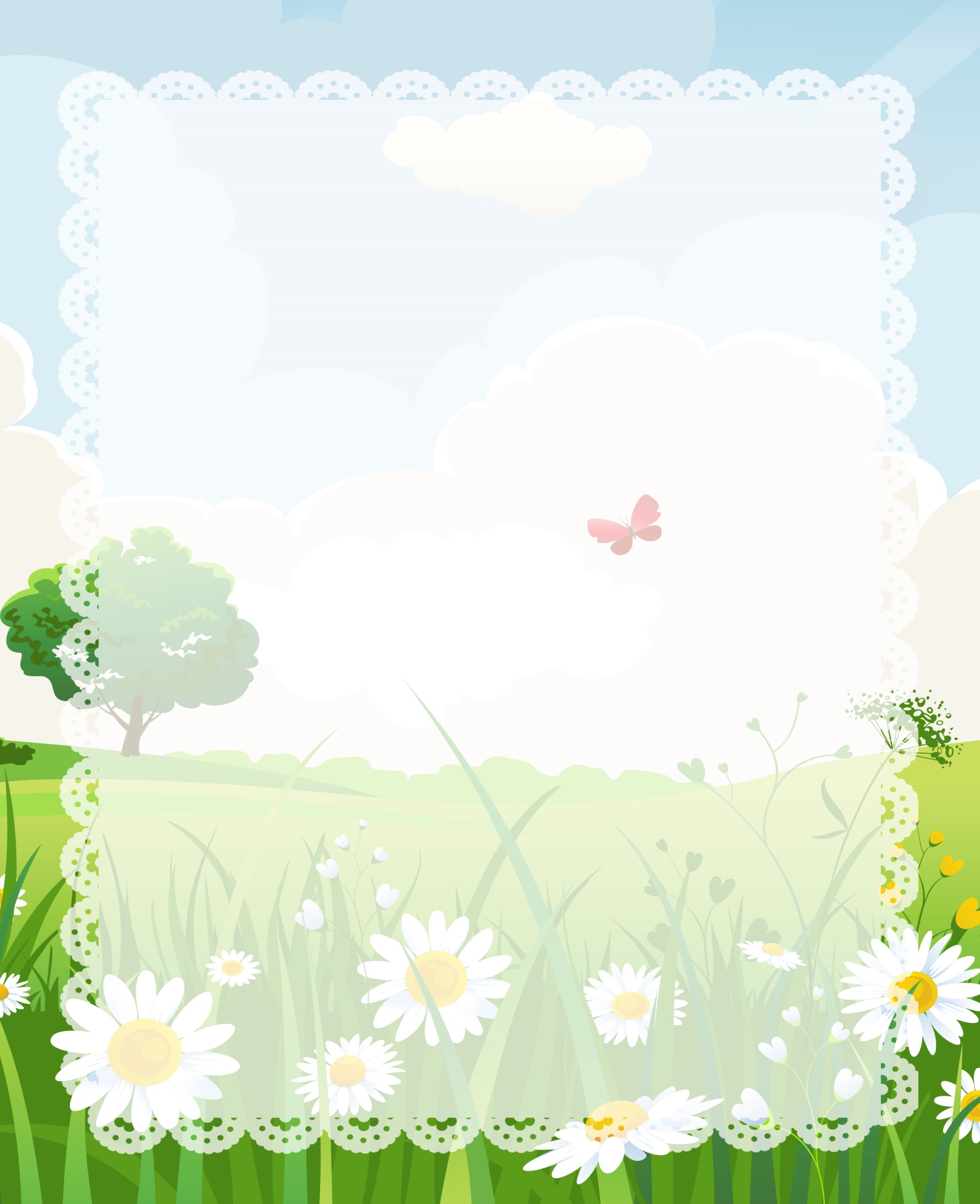 Покормите птиц зимой! 
Пусть со всех концов 
К вам слетятся, как домой, 
Стайки на крыльцо. 

Приучите птиц в мороз 
К своему окну, 
Чтоб без песен не пришлось 
Нам встречать весну!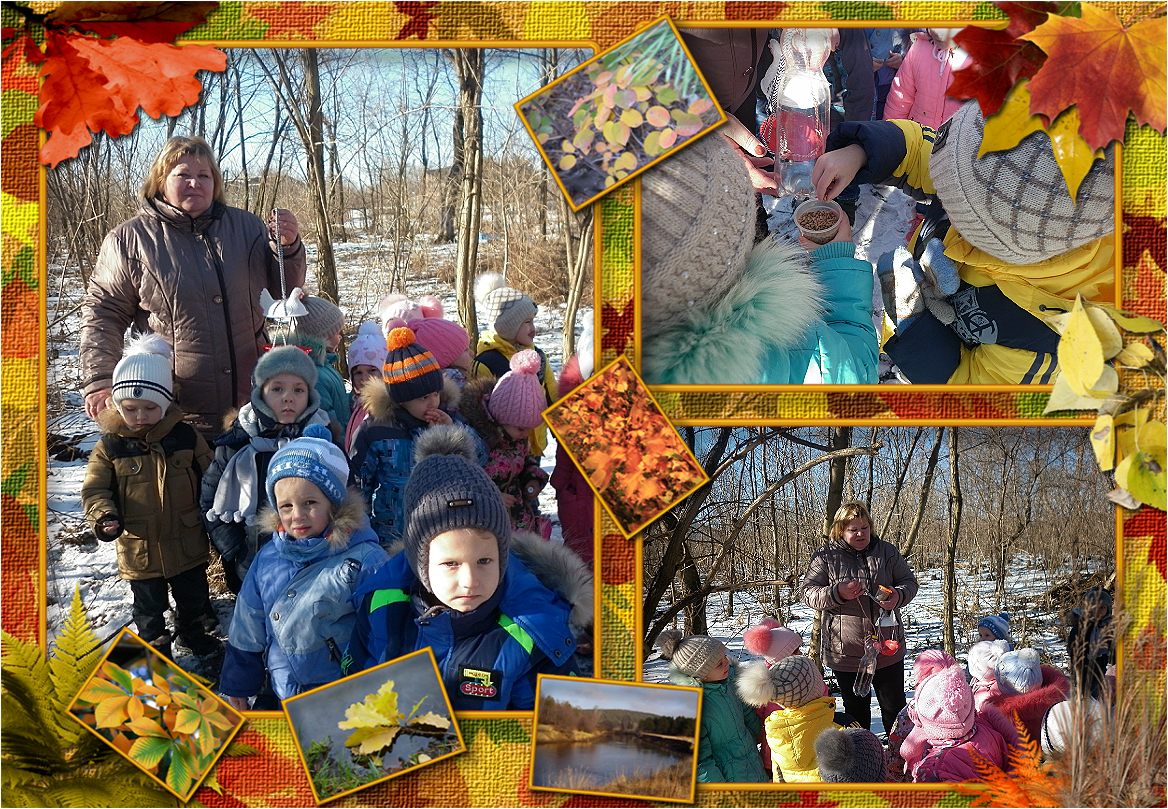 